Publicado en Asturias el 27/02/2017 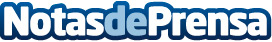 Cómo elegir una agencia de viajesPara poder ir de lleno a la red y buscar entre las diferentes agencias de viajes a las que se puede acudir, primero se deben evaluar las tarifasDatos de contacto:Anuubis SolutionsRedacción y publicación.966 312 249Nota de prensa publicada en: https://www.notasdeprensa.es/como-elegir-una-agencia-de-viajes_1 Categorias: Viaje Asturias Entretenimiento Turismo http://www.notasdeprensa.es